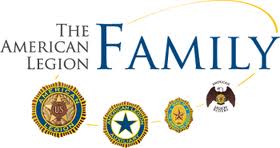 DEPARTMENT OF NEBRASKA – DISTRICT 8 MONTHLY NEWSLETTER –  DECEMBER 2017Washington County – Douglas County – Sarpy CountyBy membership vote at 2017 Department Convention the membership dues are increased by $5.25, effective January 1, 2018. Renew now and/or sign-up new members and save!!	Upcoming events for the 2017-2018 CalendarDecember 3, Sunday, Area A Oratorical Contest at1:30 PM at South Sioux City Post 307December 16, Saturday ‘Wreaths Across America’ 1100 Omaha Nat’l Vet CemeteryJanuary 12 -14, 2018 Department Mid-Winter Convention in North Platte NEJanuary 15-16, 2018 Post, District & Area Membership Rejuvenation (See Below)January 20, 2018, Saturday District Convention Planning Meeting 1100 Post #331February 10, 2018 Saturday, District 8 Convention, 9:00am South Omaha, Post 331 March 18, 2018 Sunday, District 8 WHIRL-WIND COUNTIES MEETINGS (TBD)April 14, 2018, Saturday, Jr Law Cadet interviews11:00am Ralston Post #373May 20, 2018, Saturday, Girls and Boys State Orientation, 2:00pm, Omaha Post1 ______________________________________________________________________I have visited 13 of the Districts’ 19 Posts this month. I officiated at the District Oratorical contest in Gretna Post #216 on November 18th..  Post Commander Jeff Jones and his crew did a great job with the Oratorical contest. Michael McClellan is the District 8 winner and will next be heard at South Sioux City on December 3rd at the Area A Oratorical Contest_____________________________________________________________________.STATEWIDE NEBRASKA, Wreaths Across America Cemetery Ceremonies, Nebraska, December 16, 2017 1100. Remember the fallen; Honor those who serve; Teach our children the value of freedom.  Omaha National Veteran Cemetery 1100.Post, District & Area Revitalization will be held on Monday, January 15 and Tuesday, January 16, from 9:00 a.m. to 4:00 p.m., at the HQ’s building in Lincoln we will conduct a revitalization. We plan to have lists for your respective areas so that your time, and volunteers you bring in, are focused on your district. District 8 Will participate. Contact me to assure that you will be helping with this membership drive.  Just bring your cell phone and your good attitude, Department will supply the rest. No More Excuses! __________________________________________________________________________The District 8 Convention will soon be upon us on February 10, 2018 starting at 0900 at South Omaha Post #331. We need a lot of help from our Posts.   Several items need completion by Posts’ in our district for the planning of the conventionPOST EVERLASTING LIST - A reminder that each Post, Unit and Detachment should have a list of deceased members so their names can be read at the post everlasting at the District Convention.  The list may be sent to me or you may bring them to the District convention please have the list typed or printed legibly and have it to me ½ hour before meeting starts. Eagle Scout of the Year.   The form for Eagle Scout of the Year may be downloaded and/or printed at this web site:   www.legion.org/   Please have this completed and sent by March 1.District Citizenship Award.   Post Commanders are requested   to recommend at least one Legionnaire in his/her Post who has done outstanding work in the field of American Citizenship during the past year. Each District will select one Legionnaire for the District Citizenship Award.  The following questionnaire should be completed and returned to Department Headquarters or your District Commander at least two weeks prior to your District Convention. https://www.legion.org/citizenshipLegacy Scholarship High school students: Apply now for our Legacy #Scholarship. Up to $20k for children of fallen #military & those of post-9/11 #veterans w/ combined VA disability rating of 50% or higher. download and/or print application https://www.legion.org/scholarships/239948/2018-american-legion-legacy-scholarship-application-now-online …Teacher of the Year Award.    http://www.nebraskalegion.net/Programs/TOY_Form.pdfThe complete application package must be submitted to Depart HQ by May 1.Boys and Girls State applications must be in before March 1, 2018. 